CALCIO A CINQUESOMMARIOSOMMARIO	1COMUNICAZIONI DELLA F.I.G.C.	1COMUNICAZIONI DELLA L.N.D.	1COMUNICAZIONI DELLA DIVISIONE CALCIO A CINQUE	1COMUNICAZIONI DEL COMITATO REGIONALE MARCHE	1NOTIZIE SU ATTIVITA’ AGONISTICA	2COMUNICAZIONI DELLA F.I.G.C.COMUNICAZIONI DELLA L.N.D.COMUNICAZIONI DELLA DIVISIONE CALCIO A CINQUECOMUNICAZIONI DEL COMITATO REGIONALE MARCHEPer tutte le comunicazioni con la Segreteria del Calcio a Cinque - richieste di variazione gara comprese - è attiva la casella e-mail c5marche@lnd.it; si raccomandano le Società di utilizzare la casella e-mail comunicata all'atto dell'iscrizione per ogni tipo di comunicazione verso il Comitato Regionale Marche. PRONTO AIA CALCIO A CINQUE334 3038327SPOSTAMENTO GARENon saranno rinviate gare a data da destinarsi. Tutte le variazioni che non rispettano la consecutio temporum data dal calendario ufficiale non saranno prese in considerazione. (es. non può essere accordato lo spostamento della quarta giornata di campionato prima della terza o dopo la quinta).Le variazione dovranno pervenire alla Segreteria del Calcio a Cinque esclusivamente tramite mail (c5marche@lnd.it) con tutta la documentazione necessaria, compreso l’assenso della squadra avversaria, inderogabilmente  entro le ore 23:59 del martedì antecedente la gara o entro le 72 ore in caso di turno infrasettimanale.Per il cambio del campo di giuoco e la variazione di inizio gara che non supera i 30 minuti non è necessaria la dichiarazione di consenso della squadra avversaria.FINALS CUP 2019/2020Le Società che volessero organizzare le Finals Cup di Calcio a Cinque  dal 3 al 6 gennaio 2020 sono pregate di presentare la propria candidatura a mezzo e-mail (c5marche@lnd.it) entro e non oltre Venerdì 22 novembre p.v.NOTIZIE SU ATTIVITA’ AGONISTICACOPPA MARCHE UNDER 21 CALCIO 5SEMIFINALIAl termine dei Quarti di Finale si sono qualificate alle Semifinali le seguenti Società:1	VINCENTE VERBENA C5 ANCONA/ RECANATI CALCIO A 52	U.MANDOLESI CALCIO3	CALCIO A 5 CORINALDO    4	CERRETO D ESI C5 A.S.D.Semifinali - FinaleGara Unica dal 3 al 6 gennaio 2020Le 4 società vincenti i Quarti di Finale disputeranno, in sede unica la gara di semifinale nel corso delle “Finals Cup” che si disputeranno dal 3 al 6 gennaio 2020, il regolamento e la disciplina sportiva della “Finals Cup” saranno oggetto di apposito C.U.RISULTATIRISULTATI UFFICIALI GARE DEL 13/11/2019Si trascrivono qui di seguito i risultati ufficiali delle gare disputateGIUDICE SPORTIVOIl Giudice Sportivo, Avv. Claudio Romagnoli, nella seduta del 15/11/2019, ha adottato le decisioni che di seguito integralmente si riportano:GARE DEL 12/11/2019 PROVVEDIMENTI DISCIPLINARI In base alle risultanze degli atti ufficiali sono state deliberate le seguenti sanzioni disciplinari. A CARICO CALCIATORI NON ESPULSI DAL CAMPO AMMONIZIONE I infr DIFFIDA GARE DEL 13/11/2019 PROVVEDIMENTI DISCIPLINARI In base alle risultanze degli atti ufficiali sono state deliberate le seguenti sanzioni disciplinari. A CARICO CALCIATORI NON ESPULSI DAL CAMPO SQUALIFICA PER UNA GARA PER RECIDIVA IN AMMONIZIONE (II INFR) AMMONIZIONE I infr DIFFIDA 							F.to IL GIUDICE SPORTIVO 						   	       Claudio RomagnoliCOPPA MARCHE UNDER 17 CALCIO A 5SEMIFINALIAl termine dei Quarti di Finale si sono qualificate alle Semifinali le seguenti Società:1	C.U.S. ANCONA            2	REAL S.COSTANZO CALCIO 53	VINCENTE FUTSAL ASKL/ FUTSAL COBA SPORTIVA DIL4	CANTINE RIUNITE CSISemifinaliGara di Andata 26 novembre 2019 – Gara di Ritorno 10 dicembre 2019Le 4 squadre qualificate dai Quarti di Finale disputeranno gare di andata e ritorno ad eliminazione diretta.Gli abbinamenti saranno composti secondo il seguente criterio:vincente 1 - vincente 2	C.U.S. ANCONA – REAL S.COSTANZO CALCIO 5vincente 3 - vincente 4	VINCENTE FUTSAL ASKL/FUTSAL COBA SPORTIVA DIL – CANTINE RIUNITE CSIRisulterà qualificata la squadra che nelle due partite di andata e ritorno, avrà ottenuto il miglior punteggio, ovvero, a parità di punteggio, la squadra che avrà la miglior differenza reti.Persistendo ancora la parità, si disputeranno due tempi supplementari di 5 minuti ciascuno. Se anche al termine dei tempi supplementari si verificasse la situazione di parità si procederà all’effettuazione dei tiri di rigore secondo le modalità previste dalle vigenti norme federali.PROGRAMMA GAREGIRONE SF - 1 GiornataRISULTATIRISULTATI UFFICIALI GARE DEL 13/11/2019Si trascrivono qui di seguito i risultati ufficiali delle gare disputateGIUDICE SPORTIVOIl Giudice Sportivo, Avv. Claudio Romagnoli, nella seduta del 15/11/2019, ha adottato le decisioni che di seguito integralmente si riportano:GARE DEL 12/11/2019 PROVVEDIMENTI DISCIPLINARI In base alle risultanze degli atti ufficiali sono state deliberate le seguenti sanzioni disciplinari. A CARICO CALCIATORI NON ESPULSI DAL CAMPO AMMONIZIONE I infr DIFFIDA GARE DEL 13/11/2019 PROVVEDIMENTI DISCIPLINARI In base alle risultanze degli atti ufficiali sono state deliberate le seguenti sanzioni disciplinari. A CARICO CALCIATORI NON ESPULSI DAL CAMPO AMMONIZIONE I infr DIFFIDA 							F.to IL GIUDICE SPORTIVO 						   	       Claudio Romagnoli*     *     *ORARIO UFFICISi ricorda che l’orario di apertura degli uffici del Comitato Regionale Marche è il seguente:Durante i suddetti orari è garantito, salvo assenza degli addetti per ferie o altro, anche il servizio telefonico ai seguenti numeri:Segreteria			071/28560404Segreteria Calcio a 5		071/28560407Ufficio Amministrazione	071/28560322 (Il pomeriggio solo nel giorno di lunedì)Ufficio Tesseramento 	071/28560408 (Il pomeriggio solo nei giorni di mercoledì e venerdì)Le ammende irrogate con il presente comunicato dovranno pervenire a questo Comitato entro e non oltre il 02/12/2019.Pubblicato in Ancona ed affisso all’albo del C.R. M. il 19/11/2019.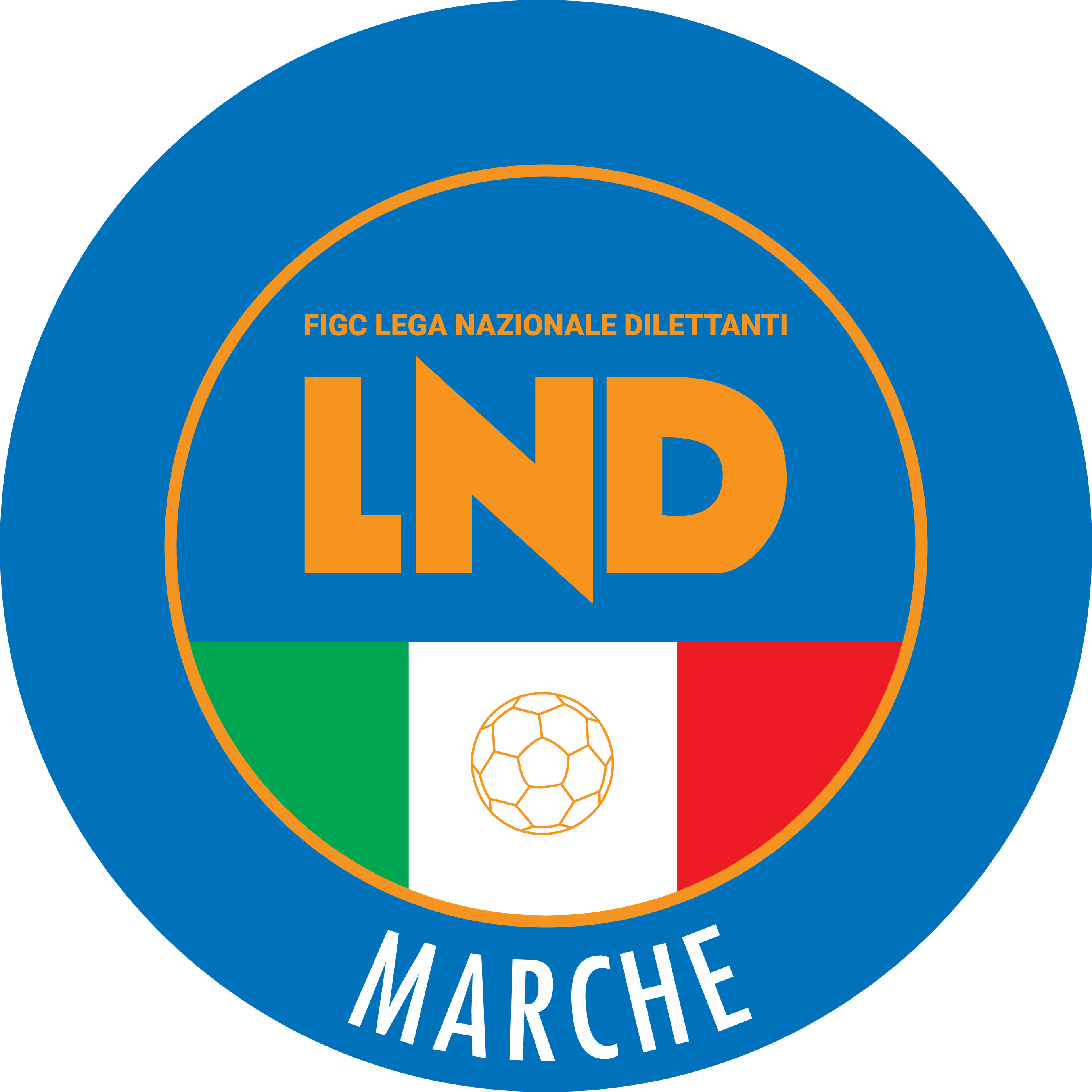 Federazione Italiana Giuoco CalcioLega Nazionale DilettantiCOMITATO REGIONALE MARCHEVia Schiavoni, snc - 60131 ANCONACENTRALINO: 071 285601 - FAX: 071 28560403sito internet: marche.lnd.ite-mail: c5marche@lnd.itpec: marche@pec.figcmarche.itStagione Sportiva 2019/2020Comunicato Ufficiale N° 34 del 19/11/2019Stagione Sportiva 2019/2020Comunicato Ufficiale N° 34 del 19/11/2019BELARDINELLI MANUEL(VERBENA C5 ANCONA) BUSILACCHI FILIPPO(VERBENA C5 ANCONA) TONTARELLI ALESSANDRO(PIETRALACROCE 73) BROGLIA DAVID(FUTSAL FBC) Squadra 1Squadra 2A/RData/OraImpiantoLocalita' ImpiantoIndirizzo ImpiantoC.U.S. ANCONAREAL S.COSTANZO CALCIO 5A27/11/2019 17:00PALLONE GEODETICO CUS ANCONAANCONAVIA GROTTE DI POSATORA 19/AVINCENTE FUTSAL ASKL/FUTSAL COBACANTINE RIUNITE CSIASE COBA28/11/2019 20:45SE ASKL27/11/201918:45REAL S.COSTANZO CALCIO 5C.U.S. ANCONAR09/12/2019 17:00PALESTRA COMUNALESAN COSTANZOVIA DELLA SANTA SELVINOCANTINE RIUNITE CSIVINCENTE FUTSAL ASKL/FUTSAL COBAR11/12/201919:00PALASPORT “GIULIO CHIERICI”TOLENTINOVIA DELLA REPUBBLICAD AMBROSIO LEONARDO(ITALSERVICE C5) DAVID LEONARDO(C.U.S. ANCONA) FULIGNI DANIELE(C.U.S. ANCONA) GIORNOMATTINOPOMERIGGIOLunedìchiuso15.00 – 17,00Martedì10.00 – 12.00chiusoMercoledìchiuso15.00 – 17.00Giovedì10.00 – 12.00chiusoVenerdìchiuso15.00 – 17.00Il Responsabile Regionale Calcio a Cinque(Marco Capretti)Il Presidente(Paolo Cellini)